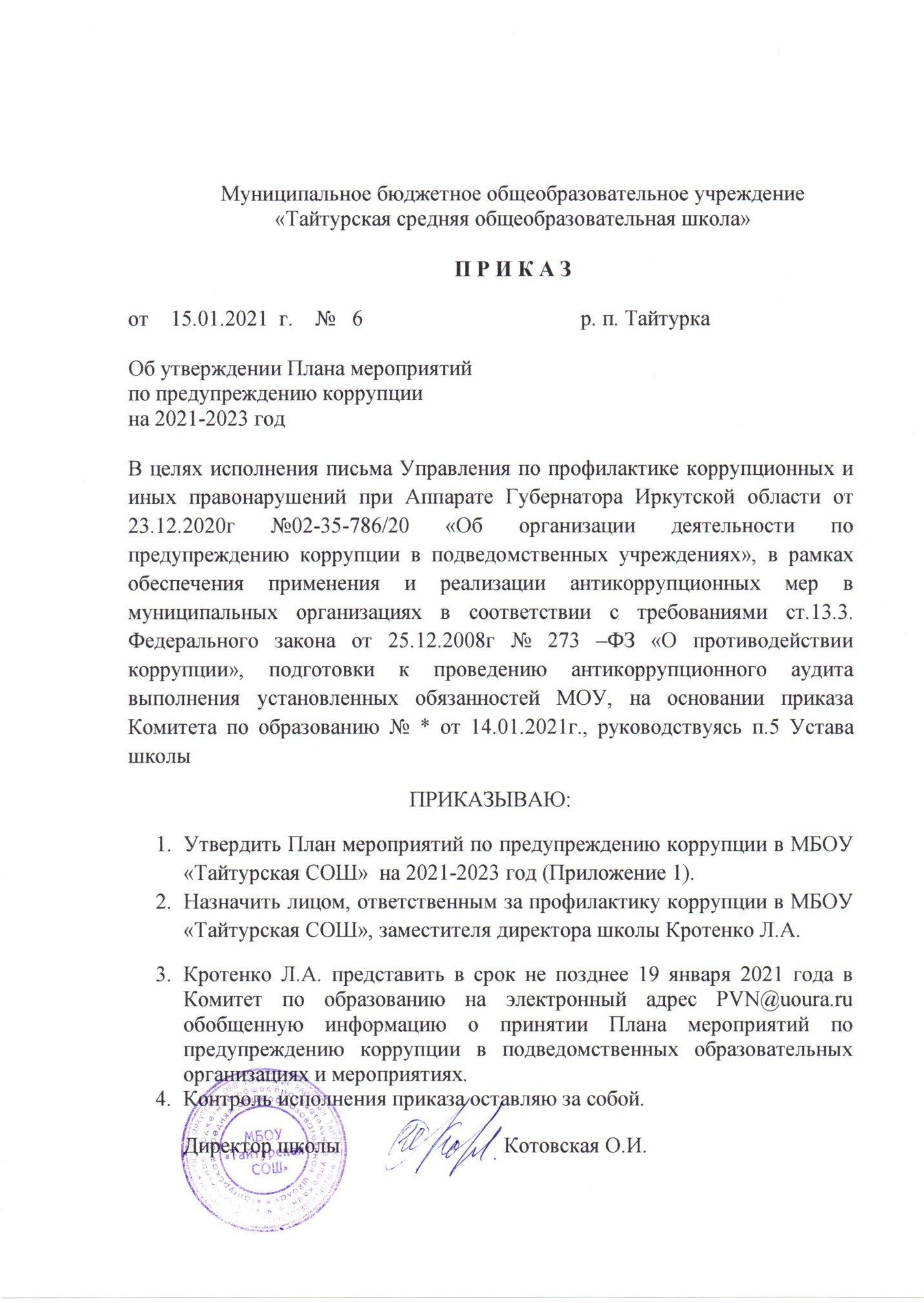 Приложение 1 к приказу № 1 от 15.01.2021 г.Утверждено приказом по школе № 6 от 15.01.2021г.План мероприятий по предупреждению коррупции В МБОУ  «Тайтурская СОШ»на 2021-2023 год№п/пМероприятиеСрок выполнения мероприятияОтветственные исполнители1.Осуществление контроля за исполнением настоящего ПланаВ течение 2021-2023 годовДиректор школы2.Разработка и утверждение (при отсутствии) следующих локальных нормативных актов, регулирующих вопросы предупреждения коррупции в учреждении, подведомственном исполнительному органу государственной власти Иркутской области / органу местного самоуправления муниципального образования Иркутской области 
(далее – учреждение):антикоррупционная политика учреждения;положение о регулировании конфликта интересов, предусматривающее в том числе принципы раскрытия и урегулирования конфликта интересов, действия работников учреждения в связи с предупреждением, раскрытием и урегулированием конфликта интересов и порядок их осуществления, порядок раскрытия конфликта интересов (декларирования), порядок рассмотрения деклараций и урегулирования конфликта интересов, а также меры ответственности;кодекс этики и служебного поведения работников учреждения, правила обмена деловыми подарками и знаками делового гостеприимства, в соответствии с которыми для сотрудников устанавливается запрет на получение подарков, оплаты их расходов, когда подобные действия могут повлиять или создать впечатление об их влиянии на исход сделки, принимаемые решения и т.п.;порядок информирования работодателя о ставшей известной работнику информации о случаях совершения коррупционных правонарушений другими работниками, контрагентами организации или иными лицами и порядок рассмотрения таких обращений;порядок информирования работниками работодателя о случаях склонения их к совершению коррупционных нарушений и порядка рассмотрения таких сообщений.До 30 апреля 
2021 годаДиректор школы3.Мониторинг действующих локальных нормативных актов, регулирующих вопросы предупреждения коррупции 
в учреждении, на предмет актуальности и их корректировка при необходимостиДо 30 апреля 
2021 годаАдминистрация школы4.Обеспечение распространения действия положений локальных нормативных актов на всех работников учреждения независимо от занимаемой должности, в том числе руководителя учрежденияДо 30 апреля 
2021 годаАдминистрация школы5.Анализ трудовых договоров работников учреждения, в том числе руководителя учреждения, на предмет закрепления в них обязанностей работника, связанных с предупреждением коррупции в учреждении, при отсутствии – внесение соответствующих изменений До 31 мая 
2021 годаИнспектор по кадрам6.Внедрение системы стимулирования (материального и (или) нематериального характера), направленной на соблюдение работниками учреждения антикоррупционных стандартовДо 30 июня 
2021 годаКомиссия по распределению стимулирующих выплат7.Повышение эффективности деятельности учреждения по контролю за исполнением работниками трудовых обязанностей, при выполнении которых может возникнуть конфликт интересовВ течение2021-2023 годовАдминистрация школыКомиссия по регулированию конфликта интересов8.Проведение обучающих семинаров для работников учреждения, в том числе лиц, ответственных за профилактику коррупционных и иных правонарушений, по вопросам предупреждения коррупции Не реже 1 раза в полугодиеАдминистрация школы9.Создание на официальном сайте учреждения в 
информационно-телекоммуникационной сети «Интернет» раздела «Противодействие коррупции», включающего в том числе подразделы «Локальные нормативные акты учреждения в сфере профилактики коррупционных правонарушений», «Материалы по антикоррупционному просвещению граждан», «Обратная связь» (включающий форму для направления гражданами сообщений о коррупционных нарушениях, совершенных работниками учреждения) и другие, при наличии соответствующего раздела – его актуализация До 31 июля2021 годаДиректор школы10.Проведение оценки коррупционных рисков в учреждении на основании Рекомендаций по порядку проведения оценки коррупционных рисков в организации, разработанных Минтрудом России в 2019 годуЕжегодноАдминистрация школы11.Антикоррупционный аудит отдельных операций и сделок, совершаемых от имени учрежденияПо мере необходимостиОтветственный за финконтроль12.Сотрудничество учреждения с правоохранительными и иными государственными органами по вопросам предупреждения коррупции в рамках направлений и форм, предусмотренных памяткой Минтруда России «Меры по предупреждению коррупции в организациях»В течение 2021-2023 годовАдминистрация школы13.Рассмотрение возможности включения в договоры, заключаемые учреждением с контрагентами, антикоррупционной оговоркиДо 30 сентября2021 годаКонтрактный управляющий14.Повышение эффективности внутреннего контроля, предусмотренного Федеральным законом от 6 декабря 2011 года № 402-ФЗ 
«О бухгалтерском учете», в контексте предупреждения коррупцииВ течение2021-2023 годовМКУ «Управление»15.Мониторинг эффективности реализации мер по предупреждению коррупции в учрежденииЕжегодно, 
до 1 ноябряАдминистрация школы16.Представление в Комитет по образованию муниципального района Усольского районного муниципального образования(наименование исполнительного органа государственной власти Иркутской области / органа местного самоуправления муниципального образования Иркутской области, выступающего учредителем учреждения)доклада о выполнении мероприятий настоящего ПланаЕжегодно, до 1 декабряДиректор школы17Осуществление	личного	приема граждан администрацией школыпо	вопросам	проявлений коррупции и правонарушений	2021-2023 ггАдминистрация школы18Включение		в	программы учебных  предметов,  курсов  повыбору,  элективных  курсов,  в планы внеурочной деятельности,дополнительного	образования мероприятий				антикоррупционного характераАвгуст 2021,2022,2023 ггУчителя-предметникиАдминистрация школы19Усиление		контроля		за недопущением			фактовнеправомерного	взимания денежных средств			с	родителей	(законных представителей).			постоянноАдминистрация школы20Родительские собрания по темам формирования				антикоррупционного			 мировоззрения обучающихся	Март 2021,2022,2023 ггАдминистрация школыКлассные руководители21Информирование граждан об ихправах на получение образованияпостоянноАдминистрация школы